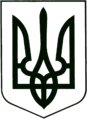 УКРАЇНА
МОГИЛІВ-ПОДІЛЬСЬКА МІСЬКА РАДА
ВІННИЦЬКОЇ ОБЛАСТІВИКОНАВЧИЙ КОМІТЕТ РІШЕННЯ№196Від 10.07.2017р.                                                             м. Могилів-ПодільськийПро надання дозволу на оренду будівель, споруд, обладнання, не пов’язаних з навчально-виробничою діяльністю	        Керуючись ст. ст. 29, 32 Закону України «Про місцеве самоврядування в Україні», згідно постанови Кабінету Міністрів України від 20 січня 1997 року № 338, відповідно до спільного наказу Міністерства освіти і науки України, Міністрів фінансів України, Міністерства економіки України від 23.07.2010р. N 736/902/758 «Про затвердження порядків надання платних послуг державними та комунальними навчальними закладами», рішення 31сесії Могилів-Подільської міської ради 6 скликання від 30.04.2013 року №740, клопотання начальника управління освіти міської ради,-     виконком міської ради ВИРІШИВ:Надати дозвіл управлінню освіти міської ради на оформлення з Громадським формуванням з охорони громадського порядку «Поділля» м. Могилева-Подільського договору оренди частини вбудованого нежитлового приміщення (спортивного залу) для проведення занять з фізичної підготовки, загальною площею      274,6 кв.м розташованого у будівлі навчального корпусу Навчально-     виховного комплексу №5 «загальноосвітній навчальний заклад –      дошкільний начальний заклад» по вул. Полтавській, . Могилева-      Подільського.Управлінню освіти міської ради (Коновалов В.Ф.) заключити  договори оренди згідно чинного законодавства.Контроль за виконанням даного рішення покласти на заступника міського голови з питань діяльності виконавчих органів Кригана В.І..         Міський голова                                                               П. Бровко